La Marche du 08 Mai 2016 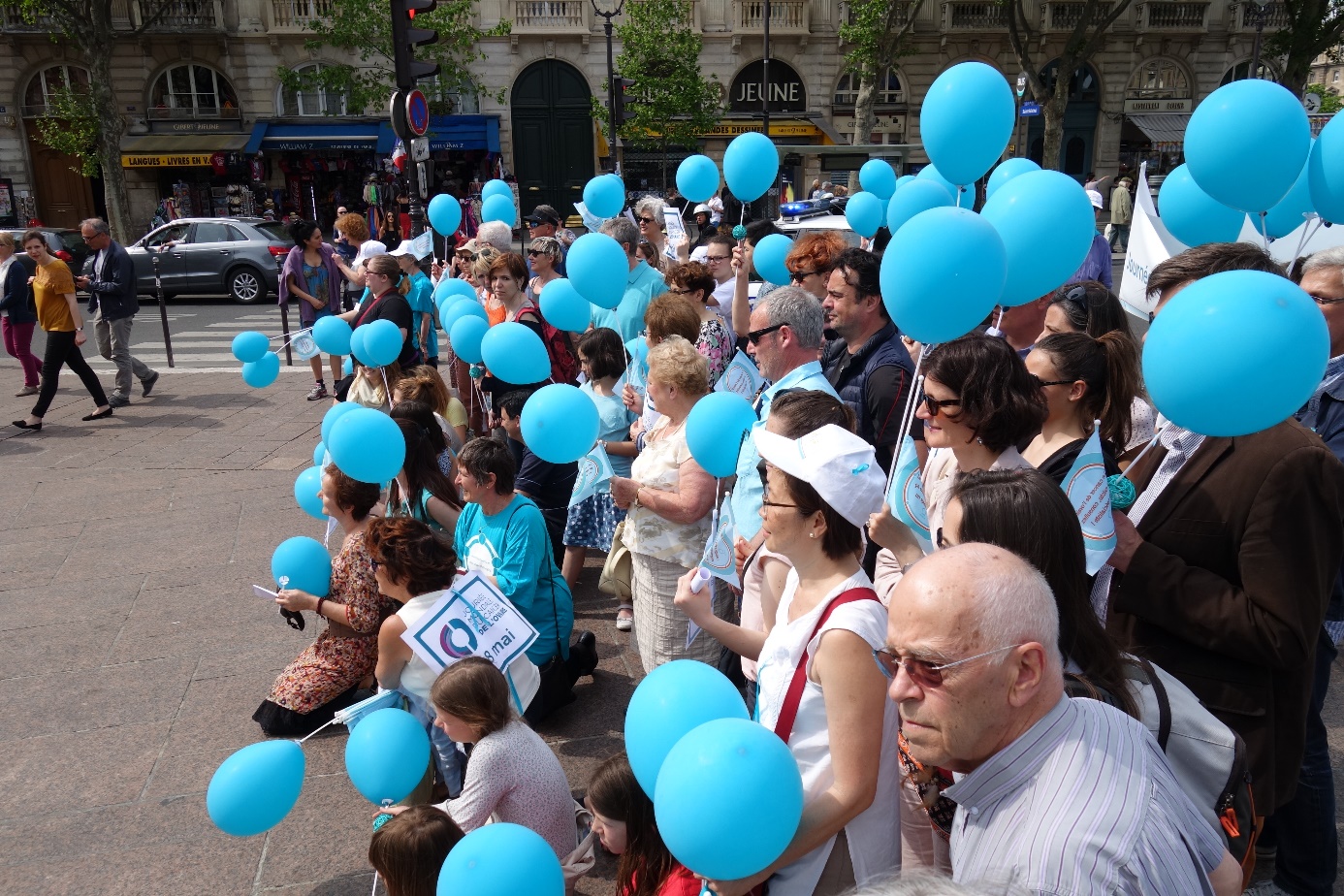 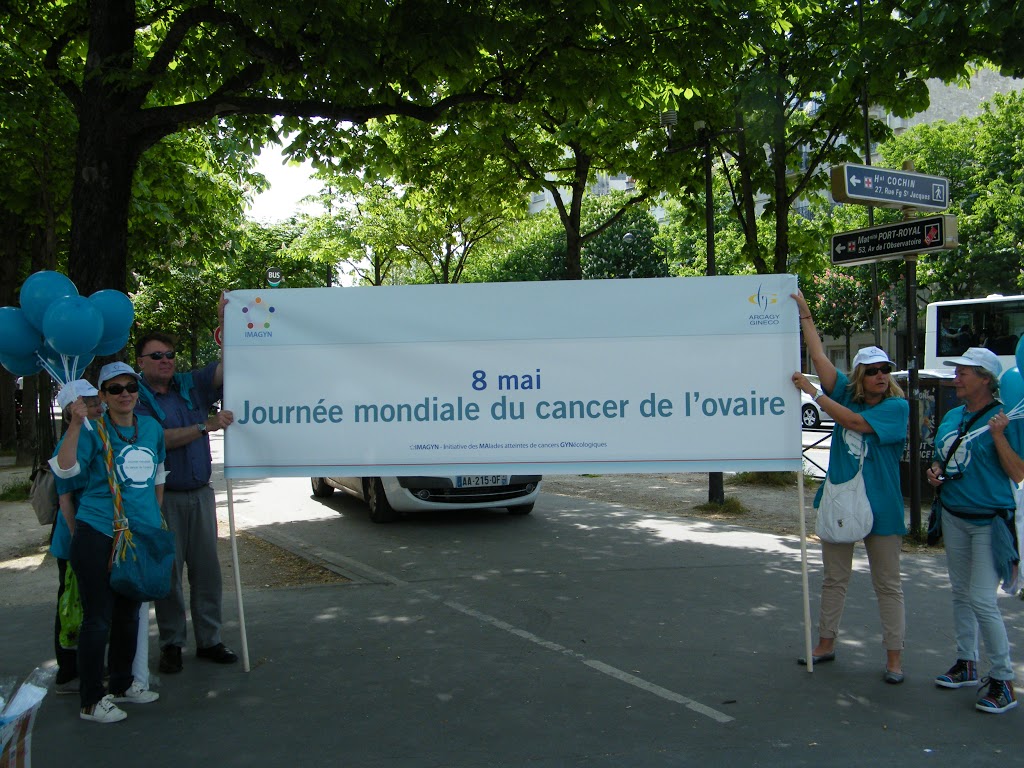 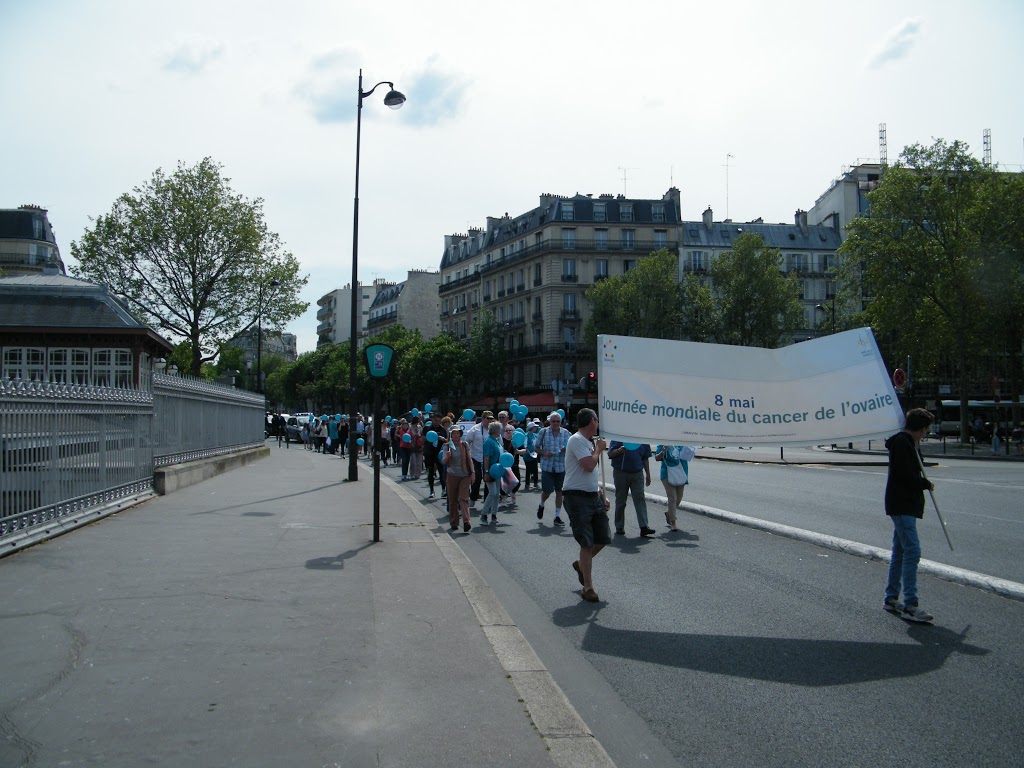 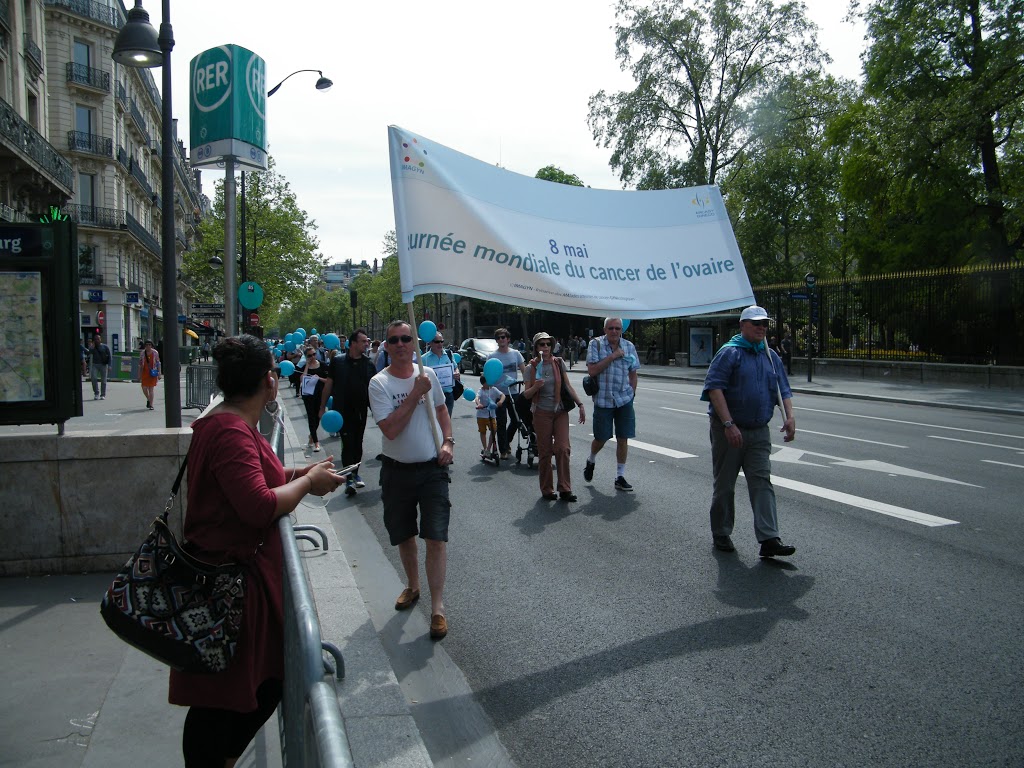 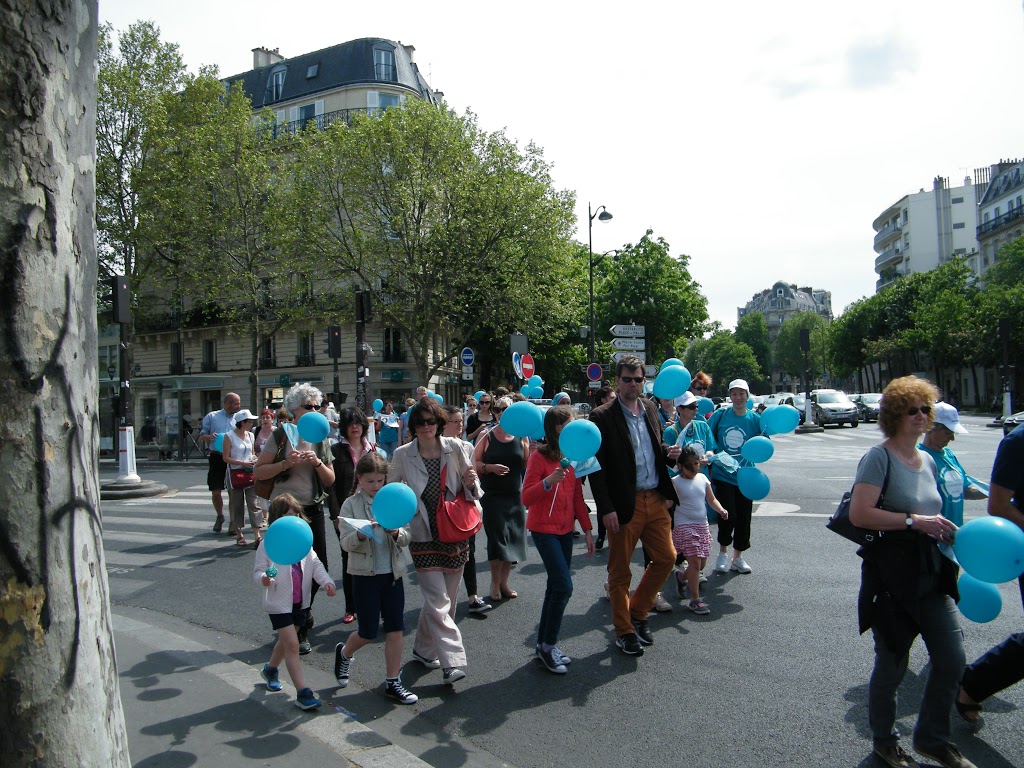 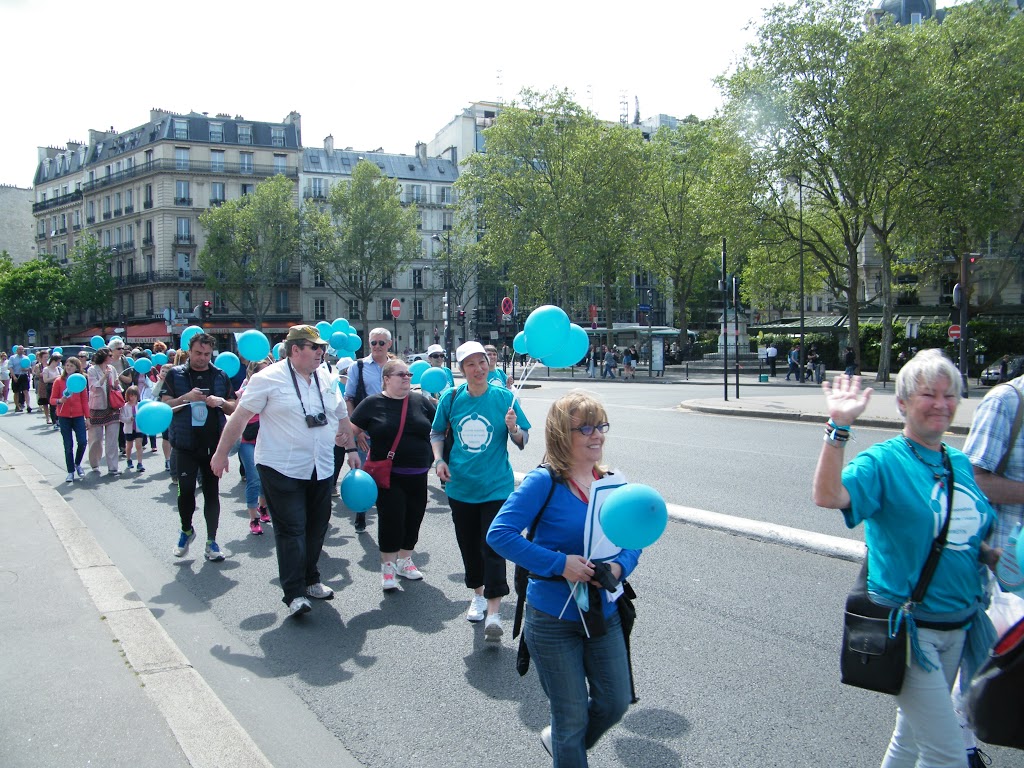 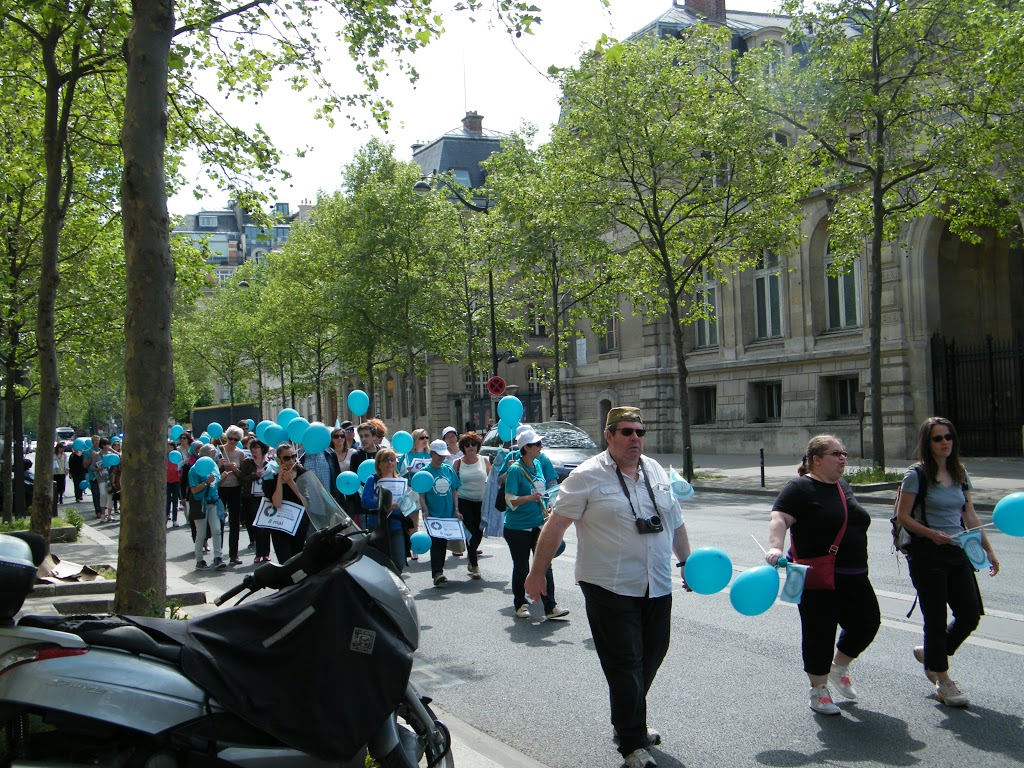 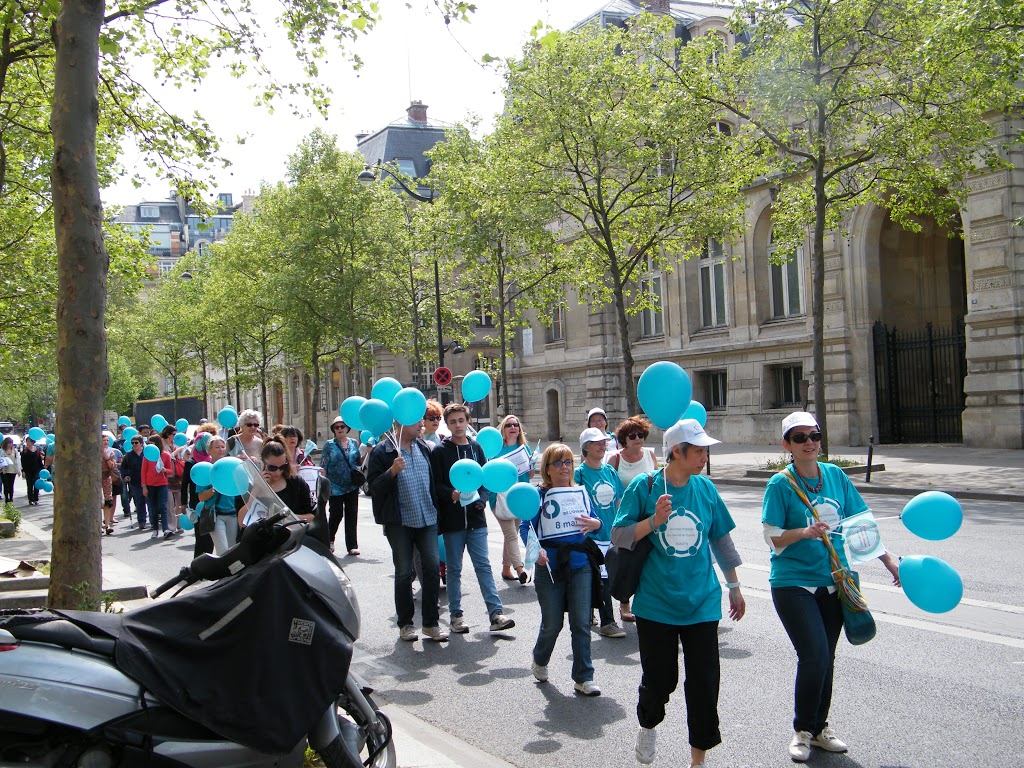 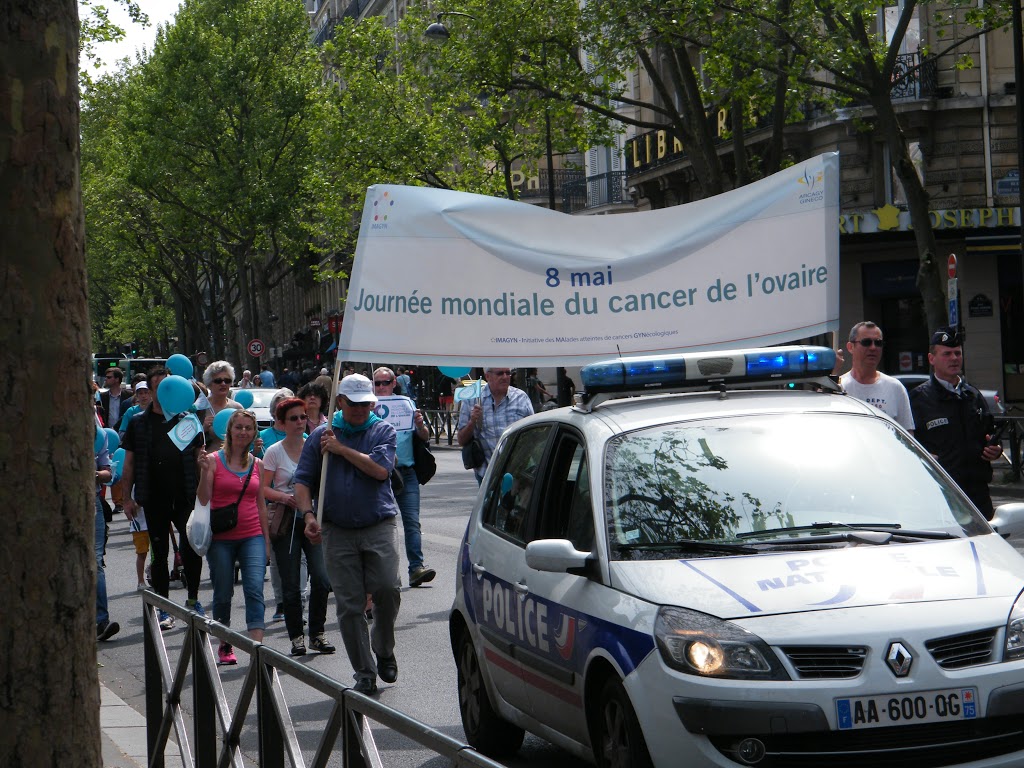 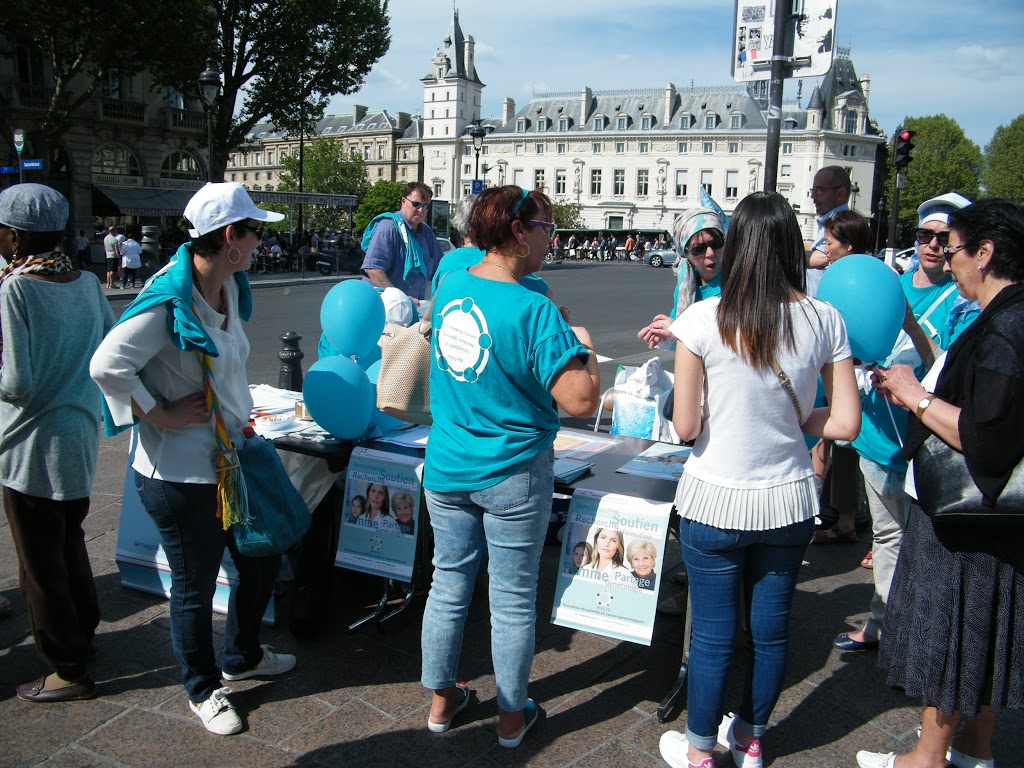 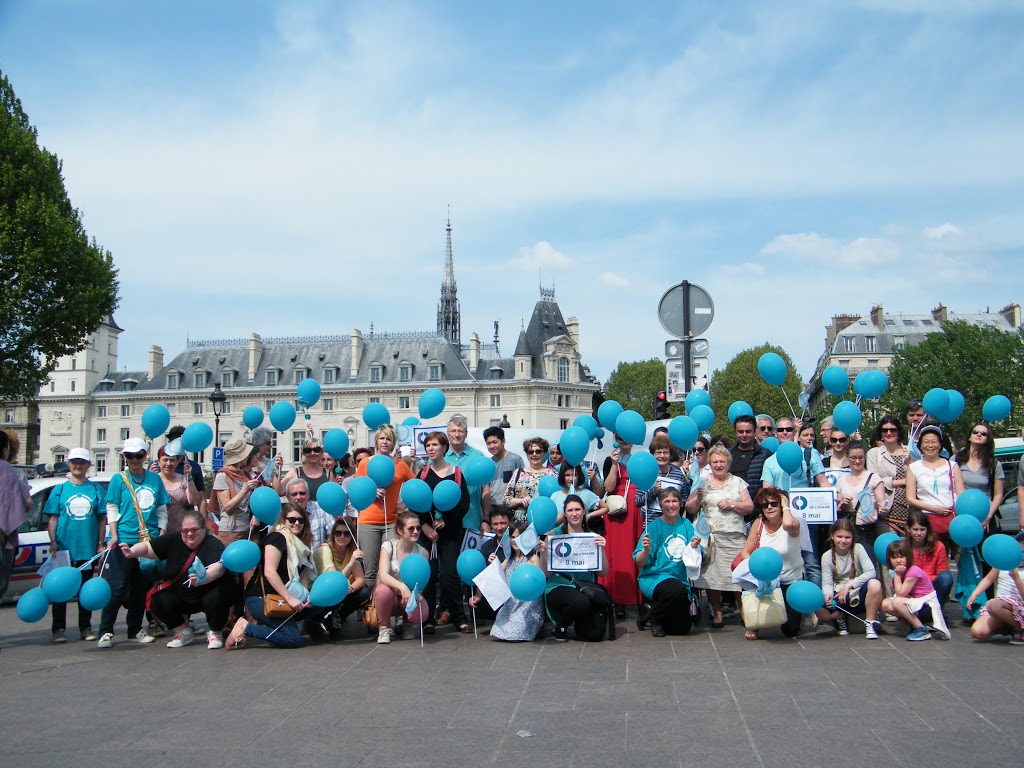 